Homburgisches Gymnasium Nümbrecht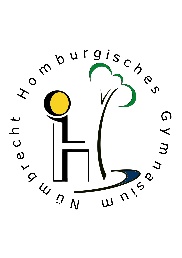 		Gymnasium der Gemeinde NümbrechtSozialpraktikum am Homburgischen Gymnasium – Schule und soziales Lernen									          Nümbrecht, 1.2.2023Sehr geehrte Damen und Herren, als Ganztagsschule arbeitet das Homburgische Gymnasium mit vielen Einrichtungen und Vereinen der Region erfolgreich zusammen und vernetzt Schule und außerschulisches Leben, um unseren Schüler:innen auch über den Unterricht hinaus die Teilnahme an vielfältigen Angeboten zu ermöglichen.Aufgrund der Corona Pandemie konnte das seit dem Schuljahr 2017/2018 durchgeführte Sozialpraktikum leider nicht stattfinden. Seit Beginn des Schuljahres 2022/2023 wird das Sozialpraktikum nun aber wieder fortgefürt, um das soziale Lernen wieder stärker im Schulalltag zu verankern und unseren Schüler:innen während eines Sozialpraktikums die Chance zu bieten, sich gesellschaftlich zu engagieren, Verantwortung für andere zu übernehmen und so auch das Ehrenamt vor Ort zu stärken. Seit dem Schuljahr 2022/23 nehmen unsere Schüler:innen der Jahrgangsstufe 9 (14 bis 16 Jahre) jeweils für ein Halbjahr (entweder im 1. oder im 2. Halbjahr) an einem Sozialpraktikum teil und engagieren sich in einer Einrichtung oder einem Verein einmal pro Woche für ca. 1,5 - 2 Stunden ehrenamtlich. Wie dieses Angebot aussehen kann, wird gemeinsam mit der Schule und der jeweiligen Einrichtung abgesprochen. Zum Halbjahr wechseln die Praktikanten, sodass die Angebote von den nachfolgenden Schüler:innen fortgeführt werden könnten. Wir würden uns sehr freuen, Ihr Interesse an unserem Sozialpraktikum zu wecken und Sie als Kooperationspartner zu gewinnen. Wenn Ihre Einrichtung bzw. Ihr Verein mit dem Homburgischen Gymnasium zusammenarbeiten möchte, gehen wir mit Ihnen eine Kooperationsvereinbarung ein, in der die Rahmenbedingungen des Sozialpraktikums dargelegt sind. Bei Rückfragen stehen ich gerne zur Verfügung und verbleiben mit freundlichen Grüßen Katharina BüngerKoordinatorin des SozialpraktikumsKatharina.buenger@hgn365.de Mateh-Yehuda- Str. 5 51588 Nümbrecht Tel.02293/913040 Fax: 02293/913068 Mail: info@HomburgischesGymnasium.de 